Муниципальная научно – практическая конференция по историиНаучно – исследовательская работа«Из одного металла льют,медаль за бой медаль за труд»Выполнила:Калиева АринаУченица 8 класса МБОУ СОШ с.КанавкаСаратовская областьАлександрово – Гайский районс.КанавкаРуководитель:Хамзин Таир Кадырович.Учитель истории:МБОУ СОШ с.КанавкаСаратовская областьАлександрово – Гайский районс.Канавка2012 г.ОглавлениеВведение  Глава 1. Саратовская область в годы Великой Отечественной войны П. 1. Мобилизация и эвакуация  П. 2. Перестройка экономики на военный лад П. 3. Создание народного ополчения     3.  Глава 2. Оборонные мероприятия 1941 – 1943 гг.              П. 1. Введение угрожающего положения с воздуха              П. 2. Абишева Любовь Ивановна и Пётр Ефимович Тодоровский             П. 3. « Саратовский арсенал»              П. 4. Транспорт в военные годы              П. 5. Положение в сельском хозяйстве              П. 6. Создание Фонда обороны              П. 7. Именные самолёты саратовцев – фронту               П. 8. Помощь госпиталям         4. Глава 3. Жители Александрово – Гайского района – фронту               П. 1. «Нам войну забыть нельзя»               П. 2. Герои – алгайцы      5. Заключение     6. Список использованной литературы Введение                                                                                                                                                                   В  своей работе, я попытаюсь отразить подвиг жителей Саратовской области и вклад населения Александрово – Гайского  в Победу Советского Союза  в страшной войне в истории человечества. Чтобы раскрыть данную проблему я буду использовать исторические факты и исторические документы этой исторической эпохи. Данный вопрос изучался в советской исторической науке: Новая Волга, кн 22. Саратов 1955. Герои не умирают. Саратов, 1958. Малинин Г.А. Памятные места Саратовской области. Саратов, 1958.  При описании собственного опыта работы , я использовала письменные воспоминания тружеников тыла  и участников Великой Отечественной войны.      Целью моей  научно – исследовательской работы является изучение вклада жителей Саратовской области, Александрово – Гайского района и эвакуированного населения в нашу общую победу над врагом.  Глава 1.  Саратовская область в годы Великой Отечественной войны П. 1. Мобилизация и эвакуация    	Нападение гитлеровской Германии на СССР 22 июня 1941 г. вызвало гнев и возмущение саратовцев. В первые дни войны, как везде по стране, в крае прошли многолюдные митинги, на которых звучали заявления о готовности защищать Родину. Одним из самых заметных проявлений народного патриотизма в начале войны было широкое добровольческое движение. В течение двух недель в саратовские военкоматы поступило свыше 22 тыс. заявлений от добровольцев. В результате двух массовых мобилизаций летом и осенью 1941 г. из Саратовской области было призвано более 300 тыс. человек. Всего за период Великой Отечественной войны регион направил в действующую армию свыше 530 тыс. человек, более трети лошадей, автомобилей, тракторов, имевшихся в области.             До конца 1942 г. в городах и посёлках области было размещено почти 100 эвакуированных предприятий из западных районов страны. Размещались они на неукомплектованных ещё оборудованием заводах, занимали резервные площади действующих: ГПЗ-3, «Трактородетали» , саратовских железнодорожных мастерских и т.д. Часть эвакуированных предприятий была размещена в помещениях вузов, кинотеатров, на территории саратовского рынка, а также в Энгельсе, Вольске, Петровске, Красноармейске. Монтаж заводов на новом месте в основном занимал от 1,5 до 2 месяцев, после чего они начинали выпускать продукцию.           Через территорию области проследовало более 1 млн. человек эвакуированных и беженцев, почти треть из них осталось здесь. В Саратов также перемещен аппарат Президиума Верховного Совета и СНК РСФСР, отдельные наркоматы СССР и РСФСР. В 1941-1943 гг. в эвакуации в области находились Ленинградский госуниверситет, Украинская радиостанция им. Т.Г. Шевченко, Московская госконсерватория им. П.И. Чайковского, Государственный институт театрального искусства (ГИТИС), Московский художественный академический театр (МХАТ) им. Горького, Киевский академический театр Красной Армии, Полтавский драмтеатр, Украинский театр им .  Т.Г. Шевченко, 2-й Харьковский украинский театр . Сюда же прибыло около 60 школ- интернатов и детских домов, в том числе- испанскими детьми. Весь период войны в Саратове находился штаб Приволжского военного округа. ( см. приложение).            28 августа 1941 г. СНК СССР и ЦК ВКП (б) приняли решение о выселении из Поволжья лиц немецкой национальности. Депортации в восточные районы страны подверглись 375,5 тыс . немцев из АССР НП , 46,3- из Саратовской и 26,2 тыс. из Сталинградской  областей . 7 сентября 1941 г.  немецкая автономия была упразднена, 15 районов республики отошли к Саратовской области, а 7 районов- к Сталинградской области. В мае 1942 г. состоялось переименование населенных пунктов, носивших немецкие названия. Бывшие немецкие села заселялись эвакуированными из западных районов страны и переселенцами из Саратовской и соседних областей .   П. 2. Перестройка экономики на военный лад          	Летом-осенью 1941 г. происходит перевод гражданских предприятий на выпуск военной продукции. На заводах и фабриках Саратовского края внедрялось производство стрелкового оружия, снарядов, бомб, мин, танковых корпусов, приборов и электрооборудования для военной техники, походных кухонь, самолётных бензобаков, армейских лыж и рам – мокроступов ; был налажен пошив армейского обмундирования и снаряжения. Выросли объёмы военных перевозок на транспорте. В ноябре-декабре 1941 г., десятки воинских эшелонов потребовала переброска войск в район сражения под Москвой. На полях области осенью 1941 г. трудились 40 тыс. рабочих и служащих, 200 тыс. школьников и студентов. Однако полностью восполнить мобилизованную технику и людей они не смогли. В1941 г. было собрано на 20% меньше зерновых, чем в 1940 г.  П. 3. Создание народного ополчения  В самом начале войны вслед за Москвой и Ленинградом в Саратовском Поволжье стали создаваться отряды народного ополчения.  Всего в Саратовской дивизии и других формированиях народного ополчения края состояло свыше 50 тыс. человек. Для охраны предприятий, объектов железных дорог и борьбы с парашютными десантами   противника в области было создано 53 истребительных батальона, преимущественно из коммунистов и комсомольцев, в которых состояло до 6 тыс. человек. В 1942-1943 гг. ими были обезврежены парашютно-диверсионные группы в Балашовском , Турковском , Бакурском, Хвалынском районах .              Осенью 1941 г. была создана система всеобщего военного обучения (всеобуч). За три с половиной года войны в области было подготовлено восемь смен обучающихся. Областная организация Осоавиахима за период войны подготовила 2700 младших командиров, более 5 тыс. истребителей танков, 2 тыс. снайперов, свыше 10 тыс. мотоциклистов, радистов, телефонистов, водителей машин. В организациях Российского общества Красного Креста получили подготовку около 9 тыс. медицинских сестёрсандружинниц . Из лиц, прошедших военную подготовку, формировались запасные полки и бригады, специальные части для действующей армии. ( см. приложение).   Глава 2. Оборонные мероприятия 1941 – 1943 гг.  П. 1. Введение угрожающего положения с воздуха  	Осенью 1941 г. Саратовская область стала одним из ближайших тыловых районов, где началось строительство оборонительных рубежей. Сооружались укрепления ( противотанковые рвы, доты, дзоты и т.п.) по реке Медведице и вокруг Саратова. В строительстве оборонительных линий помимо частей 7-й сапёрной армии с октября 1941-го по январь 1942 г. участвовало до 92 тыс. местных жителей: домохозяек, служащих, студентов, колхозников.             В сентябре 1942 г. в связи с выходом противника в районы Нижней Волги строительство оборонительных укреплений в крае было возобновлено . Происходило дооборудование ранее построенных рубежей и сооружение новых линий обороны по окраинам в Саратовской области было построено около 610 км укреплённых линий обороны.             В ноябре 1941 г. Саратовский городской комитет обороны, созданный 26 октября 1941 г., вынес постановление о введении в Саратове, Энгельсе и прилегающих к ним районах угрожающего положения с воздуха. Вскоре для защиты городов, военных и промышленных объектов от авиаударов врага создаётся Саратовско-Балашовский район ПВО в составе истребительных авиационных, зенитно-артиллерийских, прожекторных и других частей и подразделений. Для защиты населения в случае вражеских налётов оборудовались бомбоубежища.              Первые разведывательные полёты немецких самолётов фиксируются ещё в феврале 1942 г., а первые бомбардировки города противник совершил 25 и26 июня 1942 г. по цехам ГПЗ -3. В последующем воздушные удары, кроме Саратова, наносились также по Ртищеву, Балашову, Марксу. Особенно сильными они были в сентябре 1942 г., когда враг находился в Сталинграде. Немецкие лётчики постоянно стремились прорваться к железнодорожному мосту через Волгу, бомбили крекинг-завод и саратовские нефтебазы. Бомбардировке подверглись также дома мирных жителей, санитарные поезда и речные суда с гражданским населением.                 В 1943 г. бомбардировки Саратова возобновились. С 12 по 27 июня 1943 г. враг произвёл 9 налётов на южную часть города, в которых участвовало 423 самолёта. Особенно пострадал авиационный завод, восстановление которого продолжалось несколько месяцев.                Ударная мощь воздействия фашистской авиации была снижена благодаря героизму саратовских зенитчиков и лётчиков-истребителей. Первый вражеский самолёт в небе над Саратовом в сентябре 1942 г. сбила лётчица 586-го истребительного авиаполка Валерия Хомякова. За этот подвиг она была награждена орденом Красного Знамени. В целом лишь четвёртая часть вражеских самолётов смогла прорваться к целям. Под Саратовом враг потерял 20 бомбардировщиков.  П. 2. Абишева Любовь Ивановна и Пётр Ефимович Тодоровский           Охраняла и обороняла саратовский железнодорожный мост через реку Волга соединяющий города Саратов и Энгельс наша землячка, уроженка совхоза №53  имени Ворошилова К.Е. так раньше называлась село Канавка Абишева Любовь Ивановна  (в девичестве Сорокина). Она была зенитчицей, уничтожала вражеские самолёты. Её младшая сестра Калиева Мария Ивановна Почётный житель Александрово-Гайского района, мать-героиня. Она труженица тыла . С хутора Шишка совхоз «Горькореченский» Новоузенского района Саратовской области на фронт ушёл Пётр Ефимович Тодоровский советский и российский кинорежиссёр. Он был эвакуирован из Украинской ССР Кировоградской области .   Автор многих кинолент: «Любимая женщина механика Гаврилова», «Военно-полевой роман», «Интердевочка», «Анкор, ещё анкор!». Про хутор Шишка он снял картину, которая называется «Созвездие быка». Фильм рассказывает о событиях 1942 г. прифронтовом селе крадут сено у племенных быков. На фронте  идут тяжелые бои за Сталинград.  Героя фильма забирают на фронт, фильм автобиографичен. Рабочие съёмки проходили в Балашовском районе Саратовской области.   П. 3. «Саратовский арсенал»             В результате эвакуации и начатого ещё до войны промышленного строительства число заводов союзного значения в области выросло в полтора раза. Было создано свыше десяти крупных промышленных предприятий: завод электроагрегатного машиностроения, приборостроительный в Саратове, завод им. М.С. Урицкого и ткацко-прядильная фабрика в Энгельсе, дизеле-строительный в Балокове и резинотехнических изделий в Баланде (Калининске). Наиболее важными саратовскими предприятиями являлись авиационный завод, выпускавший истребители Як-1 и Як-3, нефтеперерабатывающий (крекинг-завод им. Кирова), подшипниковый ( ГПЗ-3) и аккумуляторные заводы.            Расширение промышленного производства и призыв с некоторых производств людей в армию обострили проблему рабочей силы на предприятиях области. В первые месяцы войны на производство добровольно пришли свыше 3 тыс. студентов вузов и техникумов, около 23 тыс. девушек и женщин, тысячи подростков и пенсионеров. В результате доля женского труда в области поднялась до 57%, а в Саратове- до 65%. С весны 1942 г. дополнительные рабочие кадры стали привлекаться на основе трудовой мобилизации. Около 39 тыс. обученных рабочих предприятия области получили из школ ФЗО и ремесленных училищ.           За годы войны был удвоен выпуск продукции, а металлообрабатывающая промышленность увеличила объём производства даже в четыре с лишним раза. Рост военной продукции стал во многом возможным благодаря трудовой самоотверженности горожан. Было не просто правилом, а осознанным долгом – не оставлять рабочих мест, не выполнив намеченного . Слесари завода зуборезных станков Н. Белоусов, С.Гоголев, А. Громов и В. Ефанов десять дней не покидали цех- настолько срочным было задание. В результате этого трудового «марафона» каждый из рабочих выполнил месячную норму. И таких примеров было множество .             Уже летом 1941 г. на предприятиях начинается движение « двухсотников», проходившее под девизом: « Одну норму за себя, вторую – за товарища, ушедшего на фронт». Рабочих, которые многократно перекрывали норму выработки, в области насчитывалось от 10 до 20%. В сентябре 1941 г. родилось соревнование комсомольско-молодёжных бригад за звание фронтовых, инициатором которого в Саратове был мастер авиационного завода Иван Самсонов. Осенью 1942 г. саратовские рабочие включились в соревнование по заполнению «лицевых счетов помощи защитникам Сталинграда». Затем это движение переросло в работу по созданию особого фонда главного командования Красной Армии. Немало рабочих и инженерно-технических работников саратовских предприятий участвовало в движении рационализаторов и изобретателей.           Наиболее значимым технологическим новшеством стало промышленное использование природного газа. Газовые месторождения в окрестностях Саратова были обследованы геологами во главе с профессором Б.А. Можаровским ещё до войны. В октябре 1942 г. методом народной стройки был сооружён 18-километровый газопровод Саратов-Елшанка. К концу войны длину газопровода довели до 80 км, и газ получали 120 предприятий. Так в Саратове родилась новая отрасль промышленности – газовая. ( см. приложение).  П. 4.  «Транспорт в военные годы»       Самый напряжённый характер деятельность транспортников имела осенью- зимой 1941 г. в связи с огромными потоками эвакуированного населения и грузов и во второй половине 1942-го – начале 1943 г., когда в обстановке частых налётов авиации противника обеспечивались воинские перевозки грузов в районы боёв под Сталинградом. Для  сталинградских фронтов работники Рязано – Уральской и Юго – Восточной железных дорог, ценой героических усилий доставили около 300 тыс. вагонов и грузами. В августе 1942 г., в самый разгар сражений, вступила в строй новая железнодорожная ветка Саратов – Сталинград .             Саратовские речники перевезли за время войны до 15 млн. т различных грузов. В навигации 1942 и 1943 гг. движение судов по Волге происходило в условиях минирования фарватера и под обстрелом авиации противника. Летом 1943 г. немецкое командование для этой цели выделило специальную эскадру ( до 80 самолётов) 4 – го воздушного флота. Тем не менее , волжским речникам в тот год удалось провезти свыше 1 млн. т нефтепродуктов.  П. 5. « Положение в сельском хозяйстве»              Продолжительная оккупация западных хлебородных районов усилила военно –  экономическое  значение, саратовского продовольствия. Основную тяжесть работы в полеводстве и животноводстве приняли на себя женщины и мужчины старших возрастов, обязательный минимум трудодней которых вырос с 80 до 100 – 150 . Вводился он и для подростков 12 – 16 лет ( 60 трудодней ). В результате ежегодно в летнее – осенний период, саратовская деревня дополнительно получала свыше 100 тыс. рабочих рук. Почти 85%      постоянных   сельхозработников,   составляли женщины. Весной 1942 г. в области развернулось соревнование женских тракторных бригад, в котором приняли участие 110 бригад, или свыше 7 тыс. человек. В 1943 – 1944 гг. саратовские комсомольцы выступили инициаторами соревнования звеньев высокого урожая. Первенство в этом движении держало звено Тамары Данильченко из колхоза им. К.Е. Ворошилова Новоузенского района.              Однако мобилизация в армию и на военные предприятия мужчин, изъятие на нужды фронта сельскохозяйственной техники привели к резкому сокращению аграрного производства. Посевные площади в военные годы в области сократились с 4,1 млн. га до 2,5 млн. га, урожайность зерновых упала в 2 – 3 раза, сократилось также поголовье скота. Но за период войны Саратовская область сдала 2,6 млн. т.  зерна, 128 тыс. т.   мяса, 48 тыс. т.   подсолнечника и другой продукции. Значительное количество продуктов питания было сдано колхозами в фонд Красной Армии и в фонд раненым воинам.  П. 6.  «Создание Фонда обороны»  В самом начале войны в области зарождается патриотическое движение по сбору средств, в Фонд обороны. Первой крупной акцией по его формированию стал Всесоюзный воскресник 17 августа 1941 г., в котором в Саратовской области приняли участи 150 тыс. человек. К концу февраля 1942 г. саратовцы внесли в этот фонд уже 45 млн. рублей, 909 т. И почти 165 т мяса. Посильную материальную помощь фронту оказывали деятели культуры и искусства. Так, например, 10 августа 1941 г. в Большом зале Саратовской консерватории состоялся концерт солистов Большого театра СССР, а также артистов саратовских театров, весь сбор от которого ( 8825 рублей) был перечислен в Фонд обороны.              В сентябре 1941 г. развернулся сбор населением тёплых вещей для красноармейцев. Всего за годы войны саратовцы пожертвовали для армии более 1,3 млн. тёплых вещей, которыми можно было экипировать 15 стрелковых дивизий. Под новый 1942 г. начался сбор посылок для фронтовиков и раненых красноармейцев. Только бойцам Южного фронта было отправлено 13 тыс. новогодних посылок от предприятий, колхозов, учреждений, отдельных рабочих, крестьян и служащих области.   П. 7.  «Именные самолеты саратовцев – фронту»  	Наибольший размах приобрела такая форма материальной помощи фронту, как покупка боевой техники, вооружения, снаряжения на личные средства граждан или на доходы промышленных предприятий, учреждений колхозов, творческих коллективов. Зародилось это движение в первый военный год. Молодёжь собирала средства на строительство танковых колонн им. В.И. Чапаева и «Саратовский комсомолец».   	Но самые широкие масштабы это патриотическое движение приобрело во время Сталинградской битвы. Инициаторами сбора средств на приобретение именных самолётов стали крестьяне колхоза «Сигнал революции» Ворошиловского (Саратовского) района. Купленная ими боевая машина была вручена лётчику Сталинградского фронту майору В.И. Шишкину. Первенство в покупке самолёта на индивидуальные средства принадлежит пасечнику колхоза «Стахановец» Ново – Покровского района Ферапонту Петровича Головатому. В середине декабря 1942 г. он внёс 100 тыс. рублей и заказал на Саратовском авиазаводе самолёт ЯК – 1 , который был передан лётчику – истребителю капитану Б.Н. Ерёмину. Примеру Головатого в области последовало около ста человек, некоторые из них приобретали на собственные средства два и даже три самолёта. За годы войны 1520 самолётов, выпущенных Саратовским авиазаводом, были оплачены жителями области. Колхозный пчеловод Новопокровского района Феропонт Петрович Головатый в письме к Сталину написал: «15 декабря я внес в Государственный банк 100 тысяч и заказал боевой самолёт в подарок защитникам Родины. Пусть моя боевая машина громит немецких захватчиков, пусть она сеет смерть тем, кто издевается над нашими братьями, советскими людьми». ( см. приложение).  Много писем получил впоследствии сам Феропонт Петрович. И вот что написал ему шотландский врач Дж. Б. из Эдинбурга: «Наши газеты опубликовали сообщения о Вашем поступке, но я и мои знакомые не понимаем, что заставило Вас отдать свой личный капитал для помощи правительству. И скажу Вам искренне, мы не верим, что у Вас будут последователи». Шотландец Дж. Б. оказался плохим пророком. Только за один месяц – 15 декабря 1942 года по 15 января 1943 года – сорок четыре жителя сел Саратовской области внесли по 100 тысяч рублей на покупку самолетов. П. 8.   «Помощь госпиталям»            Народная помощь фронту проявилась также в помощи военным госпиталям, максимальное число которых на территории области было в период Сталинградской битвы – 77. Наполнение госпиталей ранеными вдвое превышало оптимальные расчёты: на одного врача приходилось по 100 и даже 200 раненых. Под госпитали были переданы лучшие помещения в городах области: здание зооветинститута, общежитие пединститута, гостиницы «Астория» и «Москва» в Саратове, корпус горсовета в Энгельсе и многие школы городов и райцентров. Большой вклад в организацию лечения раненых и больных советских воинов внесли преподаватели Саратовского медицинского института. Главным хирургом госпиталей являлся профессор С.Р. Миротворцев, главным терапевтом – профессор Л.А. Варшамов, главным невропатологом – профессор К.Н.Третьяков.         	Помощь госпиталям со стороны граждан выражалось в шефстве заводов, фабрик, артелей, учреждений, школ, институтов, техникумов, колхозов и совхозов, 400 комсомольских организаций. Промышленные и сельскохозяйственные предприятия помогали в оборудовании палат и прачечных, изготавливали посуду, приобретали одежду, простыни, обувь, книги, настольные игры, музыкальные инструменты, продукты питания, выделяли транспортные средства. Студенты и школьники ухаживали за ранеными воинами и давали концерты художественной самодеятельности. Домохозяйки стирали бельё и чинили обмундирование. Красноармейцев, получивших увечья, в госпиталях обучали некоторым массовым профессиям – счетоводов, бухгалтеров, сапожников, портных и т.д. Это помогало им адаптироваться к новым условиям жизни. Большое значение в оказании помощи раненым воинам имело донорское движение. В конце войны только в Саратове насчитывалось 42 тыс. доноров. За годы войны жители области сдали 71 тыс. л.  крови.          Глава 3. Жители Александрово – Гайского района – фронту  П. 1.  «Нам войну забыть нельзя»     	Страшное известие о том, что началась Великая Отечественная война, пришло тогда когда жители села Александрова – Гая отмечали праздник окончания весенних сельскохозяйственных работ. У реки, в конце улицы Краснопартизанской , собрались почти все жители Александрова – Гая – пионеры, комсомольцы, работники учреждений, колхозники. В 11 часов над Александровым – Гаем прошел дождь, потом было солнечно. Настроение у всех собравшихся было праздничное, звучала музыка, пели песни, плясали, работал буфет. Было воскресенье 22 июня 1941 года. Вдруг приехал верховой Васильев    (директор МТС) и сообщил: «Война!». К вечеру на площади в центре села был митинг. Нападение гитлеровской Германии на Советский Союз александровогайцы восприняли с гневом и возмущением. Многие заявляли о своем горячем желании идти на фронт добровольно и сделать все необходимое для победы над врагом. Всю ночь работала электростанция, в окнах домов горел свет, разносились повестки. А наутро на вокзале провожали первый эшелон добровольцев. И песни пели, и плакали. Все смешалось: и плач, и крики,Слов обрывки и чей – то стон.Чтобы жил наш союз великий,Земляки покидали дом. 
Были списком вы на бумаге,А на фронте – одна семья.Судаков, Нургалиев, Байкин –Вас роднила одна земля.«Балабаечкин, Храмов, Глухов!По вагонам!» - басит комиссар.Репродуктор трещит над ухом:- Гитлер …, немцы…, война…, пожар…И уходят Каширин, ТюринПрямиком на передний фронт.И уходят Коблов, ФедюнинВ роковой 41 – й год…                                                                   /В. Бакаева/           Опустели села, ушли на фронт мужья, сыновья и братья. Урожай в тот год уродился небывалый, а рук, чтобы убрать его, не хватало. О вкладе тружеников тыла в победу над врагом рассказывают воспоминания. «…12 часов 22 июня 1941 года мы слушали по радио выступление Молотова: Германия напала на нашу страну, фашисты бомбят Киев, Житомир, другие города… Война. Родина в опасности. Страна мобилизует все силы для отпора агрессора. Мы все должны помочь ей. Уходили на фронт трактористы Александрово – Гая. Осиротели трактора, водить их было некому. Ушедших на фронт должны были заменить оставшиеся в тылу. На курсах подготовки трактористов стали учиться девушки. Они стремились быстрее овладеть профессией, чтобы вывести трактор в поле». В годы войны женщины и дети работали в саду и на плантации, выращивали овощи и фрукты, которые были так необходимы раненым бойцам, находившимся в военных госпиталях. Собирали в ящики яблоки, помидоры, огурцы, капусту. Погрузив на телеги и машины для отправки очередной груз, женщины чувствовали, что сердца наполнялись гордостью, отступала усталость, ведь они делали большое и нужное дело.           Проездом был в 1942 году в Александровом – Гае писатель М.Шолохов. Он встретился с курсантами Качинской авиационной школы, беседовал об обстановке на фронте, а затем уехал в Уральск.   П. 2. Герои – алгайцы    	 А на фронте шли ожесточенные бои. Наши земляки стояли на защите столицы нашей Родины Москвы, обороняли Ленинград, защищали Сталинград, Новороссийск, Одессу, Курск… За годы войны в Красную Армию было призвано из Александрово – Гайского района 3480 человек. Около 1600 алгайцев пали смертью храбрых на полях сражений.                Уроженец села Глухов Федор Дмитриевич, гвардии старший сержант, командир пулеметного расчета, 6 октября 1943 года, когда наши войска подошли к Днепру, удачно переправившись на плоту, уничтожил немецкий пулемет. Этим он обеспечил переправу советских солдат, но сам был смертельно ранен. Указом Президиума Верховного Совета СССР от 22 февраля 1944 г. ему было посмертно присвоено звание Героя Советского Союза.            Другой алгаец, старший лейтенант Клепиков Дмитрий Иванович геройски погиб на оккупированной территории. В августе 1941 года он был направлен в тыл врага для создания партизанского подполья. Вместе с группой, которую он возглавлял, они пустили под откос 2 эшелона с боеприпасами и техникой, подменили цистерну с этиловым спиртом на цистерну с метиловым спиртом, отравив тем самым более 500 фашистских солдат. Но немцы выследили его и казнили на площади г.Полоцка.           Наш односельчанин Меньщиков Виктор Иванович в начале войны был слушателем военной академии и вскоре был направлен на фронт командиром взвода. Войну завершил у стен поверженного рейхстага. За свои работы в области обороны он удостаивается звания лауреата Государственной премии СССР. Генерал – майор инженерно – технической службы В. И. Меньщиков был награжден орденами Ленина, Трудового Красного Знамени, тремя орденами Красной Звезды и 12 – ю медалями. Жители района свято чтут память героев Великой Отечественной войны. Имена Глухова Ф.Д.,  Клепикова Д.И., Меньщикова В.И. увековечены в названиях улиц.                                          Освободив свою страну от оккупантов, наши солдаты  и офицеры помогали освобождать от фашистской нечести Польшу, Румынию, Югославию, Чехословакию, Венгрию, штурмовали Берлин, закончив 9 мая 1945 года. (см. приложение).                                                    Заключение             Таким образом, мы проследили за подвигом жителей Саратовской области, Александрово – Гайского района, эвакуированного населения с временно оккупированной территории, их вклад в общую победу советского народа.            Результаты нашего исследования таковы: все жители Советского Союза встали на защиту Родины. Трудовой подвиг советского народа поражает нас живущих в XXI веке своей бескорыстностью, самоотдачей. В современной России проводятся реформы, но нет единства, сплоченности. Во время Великой Отечественной войны – весь советский народ встал на защиту Отечества. Существовал девиз: «Всё для фронта – всё для победы!» Как вспоминают люди старшего поколения, люди с ликованием встречали Победу!  И полёт первого космонавта планеты Юрия Алексеевича Гагарина. Больше такого всплеска эмоции и ликования в истории нашей страны не было.               Практическое использование данной работы – патриотическое воспитание подрастающего поколения.                                                                  Приложения  Из постановления бюро Саратовского обкома ВКП(б) о создании отрядов народного ополчения в городах и районах области 9 июля 1941 г. Во исполнение указания Государственного Комитета Обороны обязать секретарей горкомов, райкомов ВКП (б) и заведующих военными отделами немедленно приступить к формированию отрядов народного ополчения. … В районах города Саратова и городах области – Вольске, Балашове, Ртищеве, Аткарске создать полки, а во всех остальных районах области – батальоны народного ополчения. Наряду с организацией стрелковых подразделений в районах Левобережья создать кавалерийские эскадроны. Построение отрядов народного ополчения должно быть по принципу Красной Армии (отделение, взвод, рота, эскадрон и т.д. ) с приданными им спецподразделениями (конные взводы, команды самокатчиков, связисты и т.д.). Женщин, как правило, организовать в особые санитарные группы и группы самозащиты ПВО. Постановление бюро Саратовского обкома ВКП (б) о размещении работников эвакуированных заводов  9 октября 1941 г. На основании постановления Государственного Комитета Обороны от 8 октября 1941 года за № 744 – ссс бюро Обкома ВКП (б) постановляет: 1.Обязать председателя исполкома Саратовского горсовета т. Ключникова провести уплотнение местных жителей города и создать за счёт этого жилой фонд для размещения рабочих, ИТР и служащих с семьями эвакуированных заводов. 2. Поручить комиссии в составе тт. Тюрина, Орешина, Викторова, Ключникова и Самохвалова в суточный срок внести предложение в бюро Обкома ВКП (б) о клубах, зданиях других общественных организаций и по сокращению площадей учреждений для размещения в них рабочих, ИТР и служащих с семьями с эвакуированных заводов. 3. В целях создания дополнительной площади в городе поручить Саратовскому горкому ВКП (б) и исполкому Горсовета в 5 – дневный срок подготовить списки жителей города Саратова для переселения в районы области. 4. Распространить пункты 1 – й и 2 – й данного решения на города Вольск, Балашов, Аткарск и Пугачев. 3. Телеграмма Верховному Главнокомандующему И.В.Сталину о покупке самолёта на личные сбережения  Москва, Кремль 18 декабря 1942 г. Дорогой Иосиф Виссарионович! Провожая своих двух сыновей на фронт, я дал им отцовский наказ – беспощадно бить немецких захватчиков, а , со своей стороны, я обещал своим детям помогать им самоотверженным трудом в тылу. Узнав о Вашей приветственной телеграмме саратовским колхозницам и желая помочь героической Красной Армии быстрее уничтожить немецко – фашистские банды, я решил отдать на строительство боевых самолётов все свои сбережения. Советская власть сделала меня зажиточным колхозником, и сейчас, когда Родина в опасности, я решил помочь ей всем, чем могу. Все, что я своим честным трудом заработал в колхозе, отдаю это в фонд Красной Армии. 15 декабря я внёс в Государственный банк 100 000 рублей и заказал боевой самолёт в подарок защитникам Родины. Пусть моя боевая машина громит немецких захватчиков, пусть она несёт смерть тем, кто издевается над нашими братьями, невинными советскими людьми. Сотни эскадрилий боевых самолётов, построенные на личные сбережения колхозников, помогут Красной Армии быстрее очистить нашу священную землю от немецких захватчиков. Колхозник колхоза «Стахановец» Новопокровского района Саратовской области Ферапонт Головатый 4.Из беседы корреспондента « Правды» с секретарём обкома ВКП (б) П.Т. Комаровым о развитии газовой промышленности  15 декабря 1944 г.          В июле 1942 г. на газопромысле в районе Елшанки, в 18 километрах от Саратова, была пробурена первая скважина. За три месяца трудящиеся построили газопровод Елшанка – Саратов. Газ был дан городу. С тех пор Нижне – Волжским геологоразведочным трестом и трестом « Саратовгаз» прорублено на Елшанском газовом промысле и сдано в эксплуатацию 19 газовых скважин . В этом году геологи одержали крупную производственную победу: они открыли новое мощное месторождение в районе села Курдюма. .После ввода в эксплуатацию елшанского газового промысла экономика Саратова претерпела большие изменения. Промышленность избавляется от природных угля и мазута. За два года газ заменил нам свыше 400 тысяч тонн угля и около 70 тысяч тонн мазута. После пуска второй магистрали газопровода Елшанка – Саратов промышленность и городское хозяйство получают ежесуточно свыше одного миллиона кубических метров газа. Это позволило нам перевести на газ больше 60 промышленных предприятий, в том числе две электростанции и ряд крупных заводов. На газовое отопление переведены хлебопекарная промышленность, бани, прачечные, учебные заведения, больницы, госпитали и ряд жилых домов. Газ занимает 85 % в топливном балансе саратовских электростанций. Благодаря их газификации резко повысился коэффициент полезного действия котлов. На стоимости топлива за год сэкономлено свыше трёх миллионов рублей. Применение газа также позволило резко сократить расход энергии на собственные нужды. За год это составило экономию 6 миллионов киловатт – часов. Кроме того, газификация высвободила 10 % обслуживающего персонала.  5.Саратов в час исторической победы – 9 мая 1945 года В те майские дни жители города, ложась спать, не выключали радио. Минута, которую они ждали в течение четырех лет, во имя которой отдали все, что у них было дорогого. Ради которой трудились без устали, - эта минута приближалась.  Три часа ночи. И вдруг в тишине пустых улиц уснувших квартир зазвучали позывные Москвы. А потом знакомый голос московского диктора произнес долгожданные слова о военной капитуляции Германии. Город проснулся немедленно. Одно за другим вспыхивали яркими огнями окна зданий, с шумом распахивали двери и окна , из подъездов выбегали взволнованные люди.  «Победа!» - кричали ребята, сразу усеявшие улицы. Это слово повторяли женщины, смеясь и плача, они обнимали друг друга. Этим словом будили спящих.  Высоко в небе разорвались первые яркие ракеты. Приглушенный звук пароходных сирен до центра: это волжские суда салютовали победителям. На проспекте Кирова у подъезда одного из домов стоит группа людей. Они водружают первое в городе алое знамя – весть о великой победе. Пройдет час, и кумачовыми полотнищами уберутся все дома в ликующем городе. Кто – то выводит на стене дома большую надпись: «Да здравствует победа! Красной Армии – слава!» «Коммунист», 1945,10 мая.  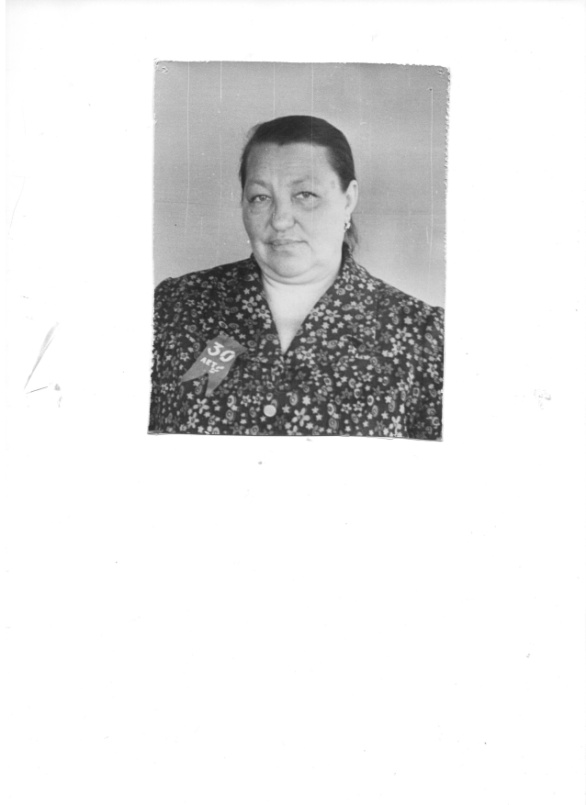 Абишева (Сорокина) Любовь Ивановна – ветеран ВОВ, жительница с.КанавкаСписок использованной литературы  Александрово – Гайский район – из века в век, за годом год. Ист. – краевед. издание. 30 – летию района посв. – Саратов : ООО «Три А», 2003. Земля саратовская . ( Книга для внеклассного чтения по истории и природоведению родного края. IV класс). Саратов, Приволж. кн . изд-во, 1975  111 с.   с ил  .   В конце книги авт.: Курбанов Л.Ф., Полубояринов Е. В., Гришанина А.Я., Козловский П.М.  История Саратовского края с древнейших времён до наших дней. – Саратов : ООО        « Приволжское издательство», 2010. – 304 с      Книга Памяти: Саратовская обл . ( Александрово – Гайский, Аркадакский, Аткарский, Базарно – Карабулакский, Балаковский районы). Т.2. – Саратов: Регион. Приволж. изд – во  «Детская книга». 1994. – 640 с      